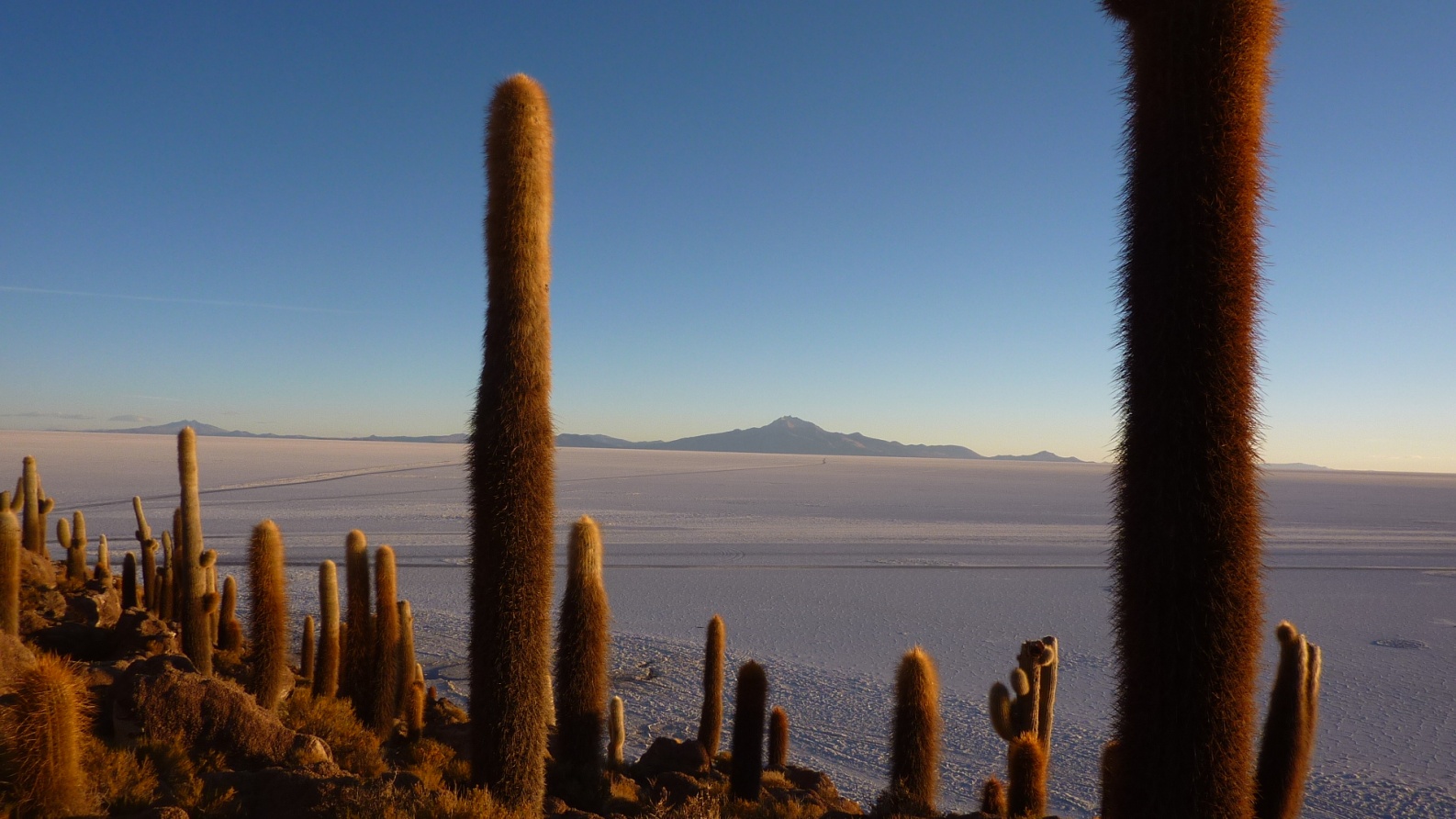 Les cactus de la Isla Incahuasi dans le Salar d’Uyuni (désert de sel), en Bolivie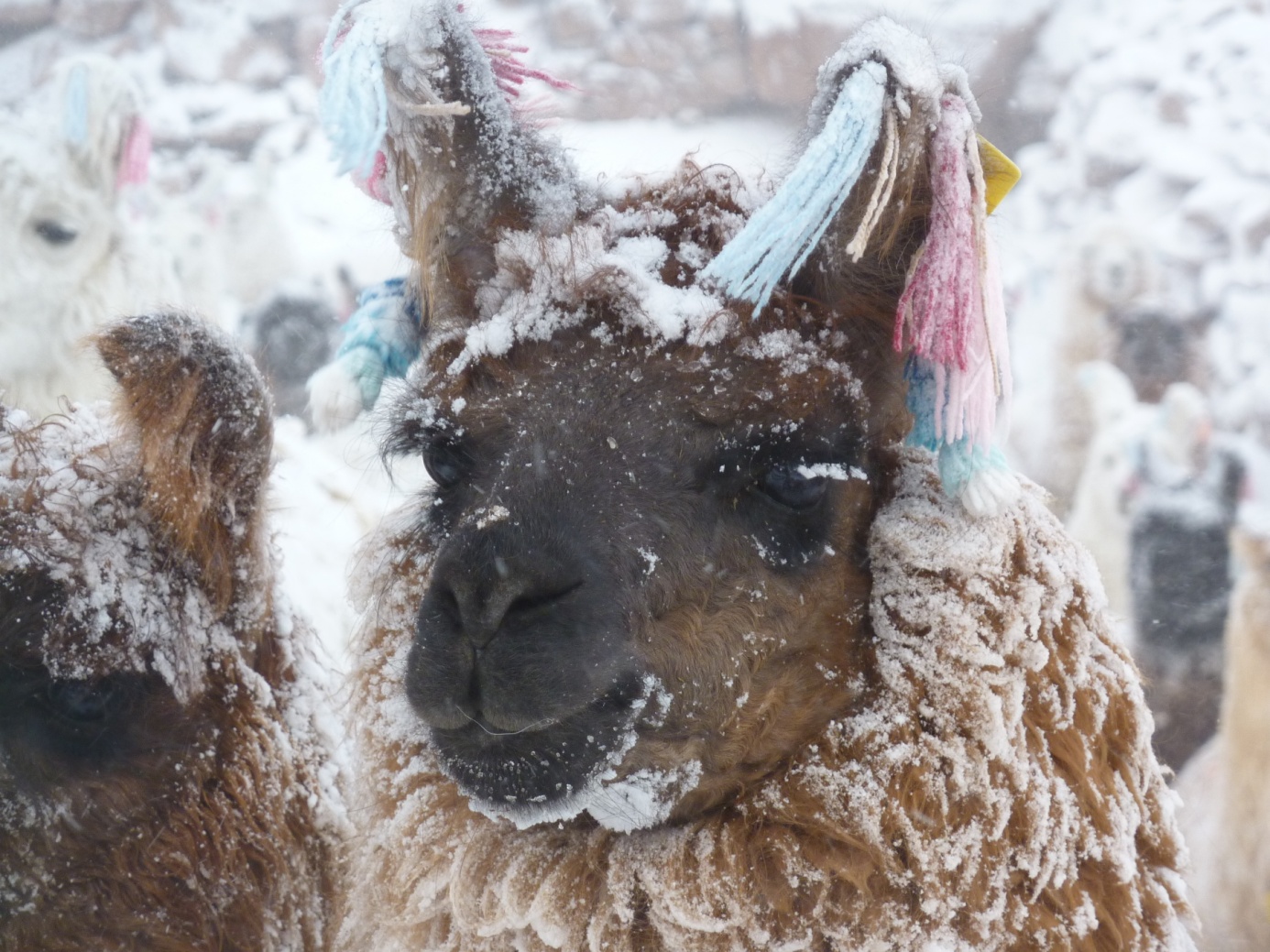 Un lama sous la neige, dans le sud bolivien